浙江大学香港留学精培班1+2+2  冲刺香港八大名校 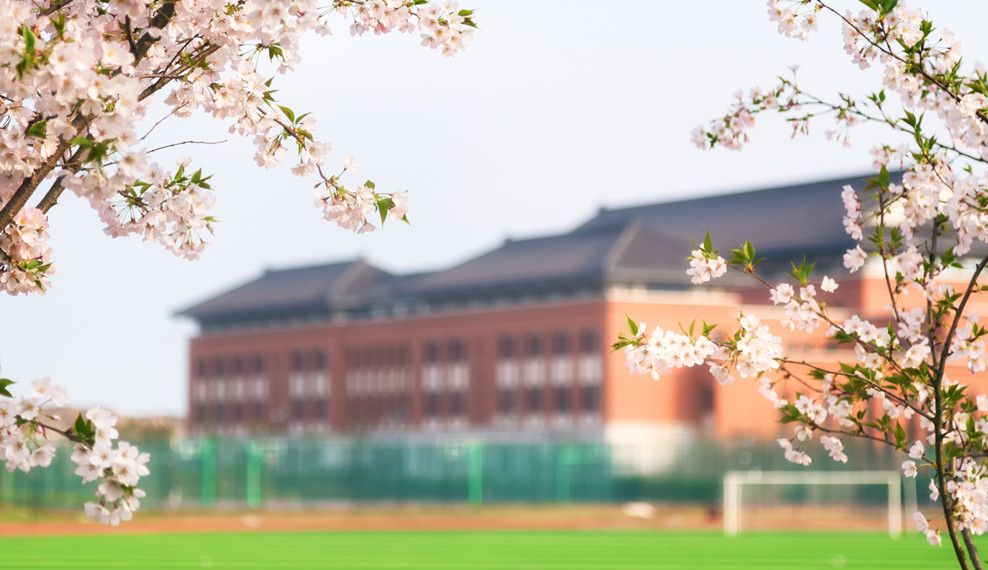      香港高校沿袭传统英联邦教育体制，采用全英文授课，拥有世界一流的师资，提供国际化的高品质课程，每所学校都非常注重培养学生面向未来全球化的能力。     浙江大学香港留学精培班  针对香港高校的要求和特点设置课程，除了帮助学生语言水平达到香港高校的语言要求以外，还专门设置了部分英联邦高等教育的通识课程及粤语课程，为学生攻读香港高校第一年课程做好准备。     除了为学生提供完整的大学预备课程以外，还设置了专门的香港高校升学指导课程，帮助学生更好的了解香港历史、文化背景、学校情况、专业设置、升学要求以及香港大学生活等。学生在浙江大学学习一年的港校预备课程，然后申请相应香港八大院校，在其附属学院学习大一、大二课程后，再申请本校或其他院校的大三、大四课程，读完所有课程后获取本科学位。课程设置：
招生对象：1、 高中毕业生；2、 完成高二或高三在读学生，留学时可提供高中毕业证；3、 大一在读学生报名方式：1.打招生电话报名；2.登录官方网站，在线报名；3.来校现场报名。（注：报名请带1份本人身份证复印件 + 1份电子证件照）* 优先录取政策（符合以下条件之一者，可免试入学）：高考英语成绩100分+；托福真考成绩61分+；雅思真考成绩5分+。 学费：69800元联系电话：400-061-6586联系地址：浙江大学西溪校区 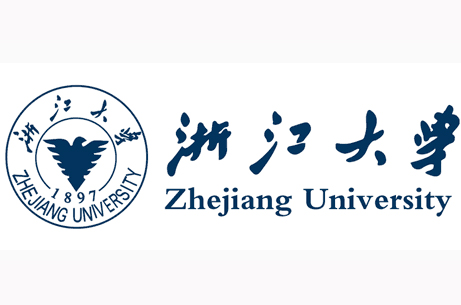 2019浙江大学留学预备课程报名表课程模块课程名称说明语言类课程雅思基础申请香港大学需提交雅思成绩语言类课程雅思强化申请香港大学需提交雅思成绩语言类课程粤语帮助学生更好的适应香港生活专业类课程宏观经济学提前接触大学专业类课程，为后续大学学习打好知识基础。专业类课程微观经济学提前接触大学专业类课程，为后续大学学习打好知识基础。专业类课程数学提前接触大学专业类课程，为后续大学学习打好知识基础。背景提升类课程学术英语帮助学生提前了解及掌握英文（paper、essay等）的写作方法，使学生能迅速适应香港大学课程。背景提升类课程香港历史与文化帮助学生全面了解香港的文化历史传统，使学生更好更快地融入全新的文化环境中。社会活动志愿者活动、社会义工、学术研究项目等培养学生的社会责任感，团队合作精神等，为学生申请名校加分课外活动体育比赛、户外素质拓展、春游秋游等丰富学生的业余生活，培养学生的团队合作精神，增强班集体的凝聚力。升学指导及行前培训升学指导课程介绍香港学校情况，帮助学生更好的选择和申请学校升学指导及行前培训行前培训香港学校入学衔接学生姓名联系方式手机号：手机号：性别联系方式微信号：微信号：出生日期联系方式邮箱：邮箱：身份证号家庭住址英语水平(会考英语/高考英语/雅思/托福成绩)(会考英语/高考英语/雅思/托福成绩)(会考英语/高考英语/雅思/托福成绩)(会考英语/高考英语/雅思/托福成绩)(会考英语/高考英语/雅思/托福成绩)就读高中毕业时间毕业时间毕业时间意向国家意向专业意向专业意向专业父母姓名联系方式工作单位工作单位工作单位工作单位备注